Primary VirtuesCaring—to help others; a caring person lives with empathy in trying to understand another person’s situation, compassion in desiring to help others, and then with generosity in acting to helpForgiveness—to stop being angry, resentful, and desiring vengeance toward a person or group who has harmed you; to grant pardon for an offense or debt; to free yourself from anger and another from guilt   Solidarity—unity from a shared common purpose, interest and / or goal; active loyalty within a group; mutual support within a group; being present with others 
Secondary Virtues Respect for Others—showing full appreciation of the worth and dignity of others and of ourselves, not judging others by their circumstances 
Perseverance—trying hard and continuously in spite of obstacles and difficulties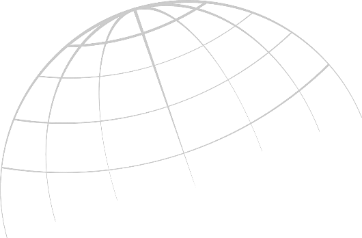 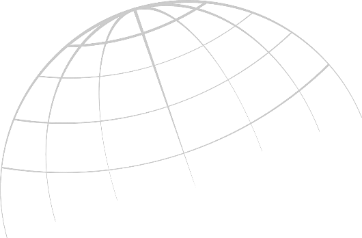 